Пожарная безопасность.Огонь – это тепло, свет, пища, защита от врагов. Но если огонь вырывается из-под власти человека, то становится неуправляемым, коварным и беспощадным. Он сметает всё на своём пути, уничтожая лес, жилища, людей и животных. Чтобы дети не стали жертвой неосторожного обращения с огнем специалистом по работе с детьми и молодежью И. Мишиной в рамках проекта  «Я ЗНАЮ» был создан профилактический ролик «Пожарная безопасность», который был размещен 19 августа в сообществах ДЦ «Исток» и «Сосновские новости».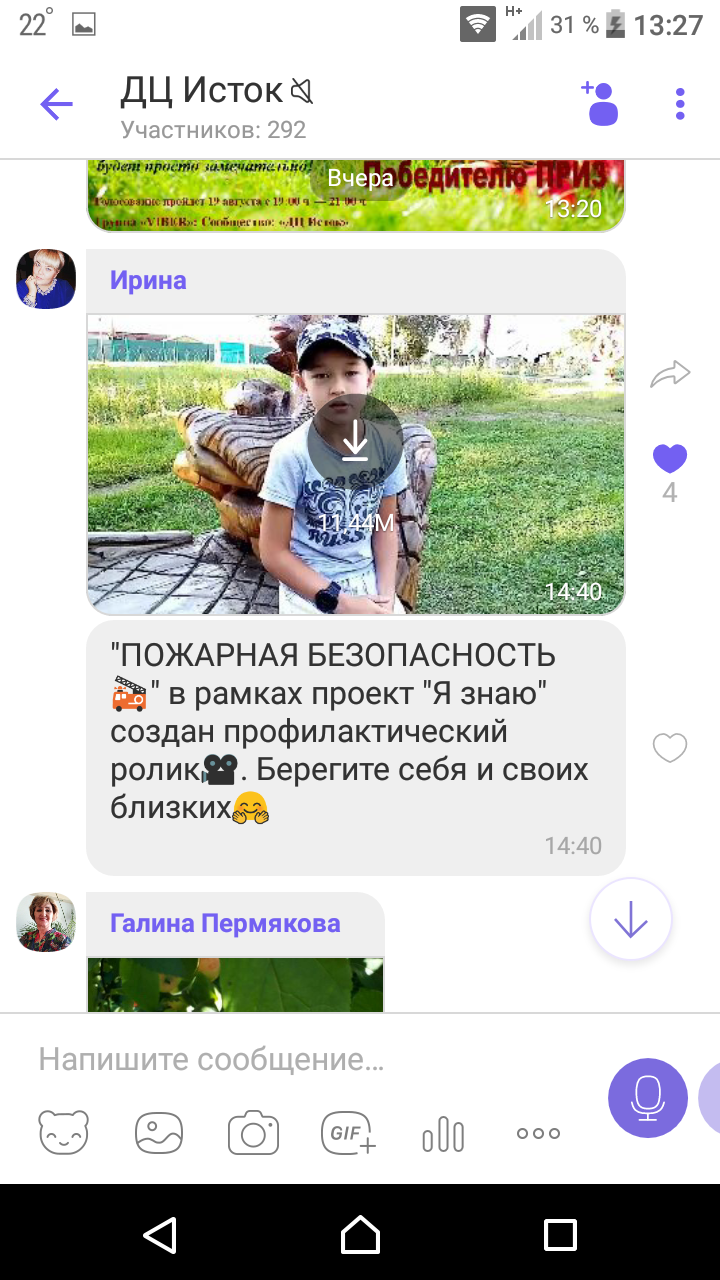 